Stand:	A-1132Firma:	Fortiva Danmark A/SAdresse:	Teknikervej 16By:	7000 FredericiaTelefon:	+45 2810 5411www:	fortiva.dkKontakt:	Henrik Damsbo________________________________________________________________________________Beyond Evolution At vælge det rigtige værktøj til ind- og afstik, kan være kompliceret og tidskrævende. Bygget på enkelhed, har vi udviklet et nyt værktøj, der gør enhver maskinoperatørs liv NEMT. Beyond Evolution er det nye enkeltsiddet stik-system til ind- og afstik, der også udfører multiretningsbestemt drejning.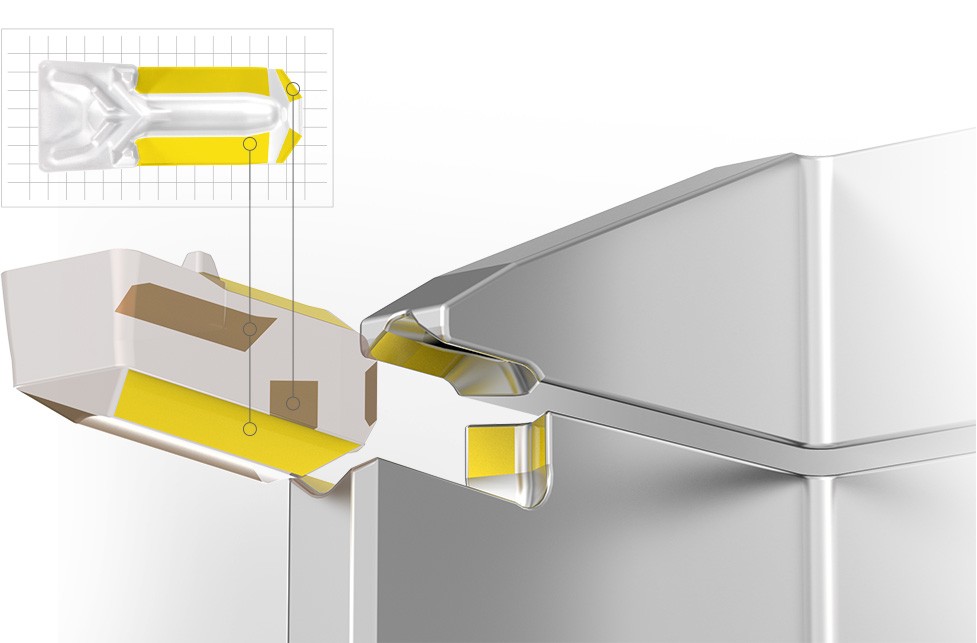 